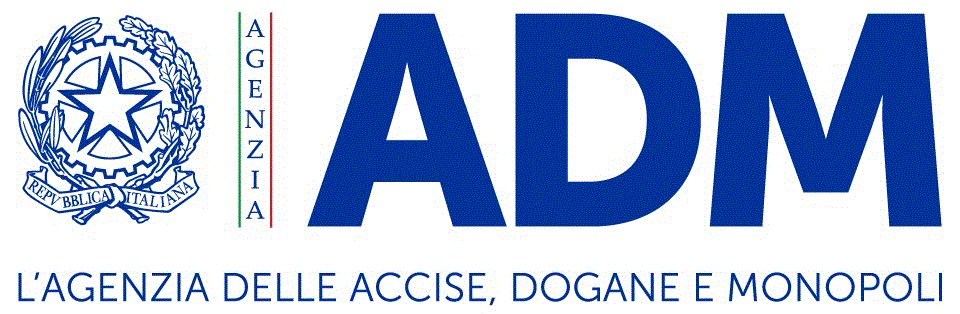 Procedura negoziata senza previa pubblicazione del bando di gara ex art. 63 del D.Lgs. n. 50/2016 e ss.mm.ii, indetta con determina prot.n. 157357/RU dell’8/04/2022 ai sensi di quanto disposto dal d.l. 16 luglio 2020, n. 76 (decreto semplificazioni), art. 2, comma 3, convertito con modificazioni dalla Legge 11 settembre 2020, n. 120, per l’acquisto di n. 10 microscopi elettronici a scansione (SEM) per un importo a base d’asta pari a € 1.500.000,00 (un milionecinquecentomila/00 €) oltre IVA di cui oneri da interferenza pari a 0 (Lotto 2).CIG: 9200331153 RICHIESTA DI SOPRALLUOGO OBBLIGATORIO.Da trasmettere via mail alDott. Alessandro Proposito -Mail:  alessandro.proposito@adm.gov.it  E p.c.dir.amministrazionefinanza.acquisti@adm.gov.it Il sottoscritto ____________________________________Titolare dell’impresa ___________________________________Con la presente chiede (per se stesso) Oppure (indicare il / i nominativi e le qualifiche)di poter effettuare il sopralluogo obbligatorio presso la sede dell’Agenzia di____________. Allega alla presente copia del documento di riconoscimentoFirmato__________________ ATTESTAZIONE DI SOPRALLUOGO EFFETTUATO DALLE IMPRESE CONCORRENTISi attesta che in data _______________________il/i soggetto/i sopra indicati hanno effettuato il sopralluogo nei locali  dell’Agenzia delle Dogane e Dei Monopoli,  sede di___________ via_________ in_______ e di aver preso piena cognizione dei locali, attrezzature, macchinari e impianti relativi ai servizi oggetto della procedura.Si dichiara che, ai sensi e per gli effetti di cui al DPR 445/2000, i dati sopra riportati sono rispondenti a veritàFirma dell’incaricato dall’impresa concorrente__________________________________________________SPAZIO RISERVATO ALL’AGENZIASPAZIO RISERVATO  ALLE IMPRESE CONCORRENTIDENOMINAZIONE IMPRESASEDE LEGALENOME E COGNOME 1  QUALIFICA INTERNANOME E COGNOME 2  QUALIFICA INTERNACOGNOME NOME DATAUFFICIO DI APPARTENENZA FIRMAEVENTUALI OSSERVAZIONI